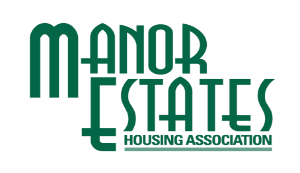                    Name of Policy: Document Retention Policy                   (Ref: G/23)Content List:1.0	Introduction2.0	Document Retention Schedule3.0 Publicising this Policy:This is an internal policy and therefore does not need external publication, although will be available on request should it be sought by any tenant or stakeholder. The policy is available to all staff and will be incorporated within the staff handbook.DOCUMENT RETENTION SCHEDULEAPPENDIX 1Purpose of Policy:The purpose of this policy is to provide clarity on what information is be retained and for how long.Purpose of Policy:The purpose of this policy is to provide clarity on what information is be retained and for how long.Policy Monitoring DetailsPolicy Monitoring DetailsDepartment:Across the organisationAuthor:Kathryn MillerStatus:GroupDate Approved by Management Committee:August 2017Updated:Planned Review Date:5 years after approvalRegulatory Outcomes being achieved:Regulatory Standards of Governance and Financial Management, Standard 3: The RSL manages its resources to ensure its financial well-being and economic effectiveness.Tenant Consultation Required:NoEqualities Impact AssessmentInitialIntroduction 1.1 In accordance with legislative requirements and for effective governance of the group, it is necessary to establish retention periods for all records created and maintained by the group.2. Document Retention Schedule 2.1 Some documents are retained due to an administrative need. Examples are subject files and correspondence files. Once they are superseded by new information they can be confidentially destroyed. Some documents exist within a regulatory framework where specific legislation determines a minimum period in which the information must be kept.2.2 Some of the statutes that stipulate retention periods for documents are: Companies Act 2006. Consumer Protection Act 2015, Data Protection Act 1998 (to be superseded by the General Data Protection Regulations as of May 2018), Freedom of information Act 2000. Various government departments have also issued guidance (e.g. HMRC).2.3 The document retention schedule (per statute requirement/guidelines) has been attached as Appendix 1.2.2 The schedule will be reviewed every 5 years or as and when legislation or good practice changes.DOCUMENTLOCATIONPURPOSE COLLECTED OR HELDRETENTION PERIODAGENCIES EXCHANGED WITH/PASSED ON TOPERSONAL DATASECTION RESPONSIBLEINCORPORATION DOCUMENTSStatutoryCEOCertificate of IncorporationSafePermanentlyAssociation Rules (original)SafePermanentlyAssociation Rules (current)IT systemPermanentlyStanding OrdersIT systemPermanentlyLetter of charitable registrationSafePermanentlyRegistration documentation (I & P Societies)SafePermanentlyCertificate of registration with Scottish HousingSafePermanentlyMEETINGSGeneral Office, IT System, ArchiveAdministration of AssociationAvailable for Public InspectionCEONotices of meetingsIT system6 yearsManagement and sub-committee minutesIT systemPermanentlyYESMinutes and resolutions of MEALIT system6 yearsRegistration and Statutory ReturnsGeneral Office, IT System, ArchiveCompliance with LegislationAnnual returns to SHREESSHCSMIT system5 yearsSHRCSTSM-SARC IT system5 yearsSHRHMAnnual returns to SHR – working papersCSM/HM/TSM-STSM - OIdentified on indicator summary sheet – IT system or hard copies 3 yearsAvailable for inspection by SHRCS/HM/TSM-S/TSM-OAudited company returns and financial statements CSMPermanentlyCSEntitlement, Payments and BenefitsCEO OfficePermanentlyYESCEORegister of Committee MembersCEO OfficePermanentlyYESCEORegister of sealsCEO OfficePermanentlyYESCEORegister of share certificatesCEO OfficePermanentlyYESCEOList of members (I & P Societies)IT system / audit filePermanentlyYESCSData Protection RegistrationCEO OfficePermanentlyCEOStrategic ManagementCEO OfficeAdministration of AssociationCSCorporate plans & supporting documentation IT system5 year after plan completionCEOInsurancesCSM; IT systemCurrent and former policiesIT systemPermanentlyAnnual Insurance scheduleCS Office6 yearsClaims and related correspondenceIT system3 Years after settlementYESIndemnities and guarantees6 years after expiryEmployer’s Liability PoliciesCS OfficeMimimun of 40 yearsFinance, Accounting & Tax RecordsCS section; IT System; ArchiveCompliance with LegislationCSAccounting records5 years + current yearBalance Sheets and supporting documentation5 Years + current yearLoan account documentationDuration of loan + 6 yearsHousing Association Grant documentationTSM - OPermanentlyCEOSigned Copy of report and accountsPermanentlyBudgets and internal financial reports2 years Tax returns and records6 yearsVAT records/correspondence6 yearsOrders and delivery notes6 yearsCopy invoices6 yearsCredit and debit notes6 yearsCash records6 yearsCreditors, debtors & cash income control accounts6 yearsCSOther Banking RecordsCS section; IT System; ArchiveAdministration of AssociationCSCheques6 yearsPaying in counterfoils6 yearsBank statements and reconciliations6 yearsInstructions to bank6 yearsYESContracts and Agreements:Department& Property FilesArchiveAdministration of Association & Compliance with LegislationALLContracts under seal and/or executed as deedsSolicitor/Dev Files12 years after completion (including any defects liability period)CEOContracts for the supply of goods, works or services, including professional servicesDepartment FilesData permanentlyCorrespondence  6 years after contract completion ALLPlanned maintenance workTS Office IT system ArchiveData permanentlyCorrespondence 6 years after contract completionTSLicensing agreementsHMO Licence – HM Action Group File6 years after expiryHMRental and hire purchase agreements6 years after expiryCSIndemnities, guarantees and warranties6 years after expiryALLDocuments relating to successful tender6 years after contract completionALLProcurement Strategy Plan and Tender RegisterIT systemPermanentlyALLDocuments relating to unsuccessful tenders2 years after notificationALLForms of tender6 years after contract completionALLApplication and Tenancy RecordsIT System; House Files; SST files; Register of InterestsAdministration of Housing Management serviceContractors; Emergency Services; Housing Benefit; DWP; East Lothian Social Work Dept; Communities Scotland; other RSL’s; Solicitors; Sheriffs; Care agencies; Supporting People Dept; Care Commission; NASS; Refuge Support Team; SCORE; Banks; Anti-social behaviour agencies; External & Internal Auditors.HMApplications for accommodationIndividual house filesDuration of tenancyYESHousing Benefit notificationsArrears filesMost recent notification only – available on line from CECYESRent statementsOn systemAll rent information is retained permanentlyYESCurrent tenants' Tenancy Files, including rent payment records, and details of any complaints and harassment casesHouse filesDuration of tenancyYESFormer tenants' Tenancy Files (other than tenancy agreements - see below), including rent payment records, and details of any complaints and harassment casesIT systemEnd of tenancyYESFormer tenants' Tenancy Agreements, details of their leaving and summary of tenancyInformation on IT system, do not currently retain tenancy agreementsPermanentlyYESDocumentation, correspondence and information provided by other agencies relating to special needs of current tenantsHouse files and on systemDuration of tenancyYESRecords relating to offenders, ex-offenders and persons subject to cautionsConfidential filing system, HM officeDuration of tenancyYESProperty RecordsProperty FilesArchiveAdministration of Properties and MaintenanceTSLeases and deeds of ownershipWhile ownedCEOCopy of former leasesPermanentlyCEOWayleaves, licences and easementsPermanentlyTSAbstracts of titlePermanentlyTSPlanning and building control permissionsPermanentlyTSSearchesPermanentlyTSProperty maintenance recordsPermanentlyTSReports and professional opinionsPermanentlyTSConstruction, Maintenance and Development Tender Documents, Drawings and Bills of QuantitiesPermanentlyTSProperty Health & Safety FilesPermanentlyTSEmployees: Tax and Social SecurityCS section; Stationery room; IT System; ArchiveAdministration of PayrollInland Revenue; DWP; External & Internal AuditorsCSRecord of taxable payments6 yearsYESRecord of tax deducted or refunded6 yearsYESRecord of earnings on which standard National Insurance Contributions payable6 yearsYESRecord of employer's and employee's NationalInsurance Contributions6 yearsYESNIC contracted-out arrangements6 yearsYESCopies of notices to employee (e.g. P45, P60)6 yearsYESInland Revenue notice of code changes, pay & tax details6 yearsYESExpense claims6 yearsYESRecord of sickness payments6 yearsYESRecord of maternity payments6 yearsYESIncome tax and NI returns6 yearsYESRedundancy details and record of payments & refunds12 yearsYESInland Revenue approvalsPermanentlyYESAnnual earnings summary12 yearsYESRecord of employer & employee pension contributions6 yearsYESRecord of employee pension membership+ Personnel File6 years after employment ceasesYESEmployees (Personnel Procedures):CEO’s Office; IT SystemCompliance with Employment LegislationInland Revenue; DWP; Pensions Trust; Child Support Agency; Police; Internal & External Auditors; RegulatorCEOTerms and conditions of service, both general terms and conditions applicable to all staff, and specific terms and conditions applying to individuals6 years after terms and conditions supersededYESDisclosure  ChecksCEO’s Office onlyEmployee Checks6 monthsNoneYESFormer employees' Personnel Files6 yearsYESReferences to be provided for former employees6 yearsProspective EmployersYESTraining programmes6 yearsYESIndividual training recordsIT system6 years after employment ceasesYESIndividualShort lists, interview notes and related application forms of unsuccessful intervieweesRelevant Managers office1 yearYESSMTShort lists, interview notes and related application form of successful applicantRelevant Managers office6 years after employment ceasesYESSMTApplication forms of non-shortlisted candidatesRelevant Managers office6 monthsYESSMTTime sheetsIT system2 yearsYESRelevant SupervisorTrade union agreements10 years after ceasing to be effectiveCEOEmployees: Health and SafetyGeneral OfficeIT SystemCompliance with Health & Safety LegislationCEOHealth and Safety assessmentsSafePermanentlyYESHealth and Safety policy statementsSafePermanentlyRecords of consultations with safety representativesPermanentlyYESAccident records, reportsSafe6 years after occurrenceYESAccident booksSafe6 years after date of last entryYESSickness recordsIT system; CEO’s Office6 yearsYESHealth and safety statutory notices6 years after compliance